SisekujundusprojektSissejuhatusProjektis on kombineeritud maalähedane still modernsega. Silmas on peetud, et pindasid, materjale oleks kerge puhastada, et need oleks vastupidavad ja praktilised.Elumaja sisekujundusprojektis on oluline kasutada palju naturaalseid materjale nagu puit, naturaalne parkette, looduskivil põhinev keraamiline plaat ja dekoratiivkivi.Teine tähtis aspekt on vastupidavus. Seetõttu sai keldrikorruse põrandakatte materjaliks valitud vinüülparkett, mis loob hubase tunde aga on erakordselt kulumis- ja löögikindel ning sobib seepärast ka kõige intensiivsema kasutusega siseruumidesse. Materjal on suhteliselt õhuke, aga summutab hästi heli ning on mõnus soe astuda. Tänu loomulikule välimusele ja heale akustikale on vinüülpõrandakate arvestatav alternatiiv puit- või laminaatpõrandale. Vinüül on täiesti veekindel.Majapidamisruumi ja tehnoruumi põrandaid katab linoleum, mis on toodetud ümbertöödeldavatest looduslikest materjalidest, saasteainete vaba, anti-staatiline ja anti-bakteriaalne põrandakatte materjal. Linoleumi on lihtne hooldada ja puhastada. Heli ja mürasummutavate omadustega. Uus Tarkett linoleum, mis on kõige vastupidavam maailmas. Patendeeritud XF tehnoloogia.Seinakattematerjaliks on peamiselt värv. Värvitoonid said valitud selle järgi, mis kenasti sobiks ja harmoneeruks puiduga.Põnevuse lisamiseks on keldrikorrusel kasutataud dekoratiivtellist. Samuti katab osaliselt esikut dekoratiivtellis? Trepihalli seinas on kasutatud lubikrohvi, mis jätab reljeefse pinna, millel valgus saab mängida.Vannitoa ja wc põrandaid ja seinu katab matt läbimassplaat.Kuna ülemine korrus on keeruline oma kaldlagede ja puittaladega, siis püüdsin neid sisekujunduses põnevalt ära kasutada.Keldrikorruse ja I korruse laed värvitud valged.II korruse laed üle löödud kipsplaadiga. Talad viimistleda tumedama puidupeitsiga.Siseuksed valged.MärkusedTuulekodaÜhes servas maast laeni ustega garderoobikapp, võimalusel uksed matistatud klaasist, et valgus läbi paistaks.Teises seinas tool+ riiul/kapp kuhu saab visata ,,käigus olevad asjad (riided, võtmed, jalanõud, sallid, mütsid jms)Esik/trepihallVasakul seinas väike riiul+ peegelTrepihalli sein efektsein(lubikrohvitud struktuurne)+ valgustusTrepipiire 50x50 roovist või metallist piirded. Teiselt korruselt läbivalt keldrisse. Oluline, et laps vahedest läbi ei mahuks.VannitubaValamu tööpinnasisene, tööpind läheb üle aknalauaks.Peegel posti otsas tööpinnasElektriline rätikukuivati (wc poti vastasseinas)Nagid rätikutelePesumasin ja kuivati üksteise peal tornis.KöökAknaalune tööpind 700 mm sügav, tööpind läheb üle aknalauaks.Kapid mitte laeniKubu kapist mõlemal pool riiulid (vaata köögi joonist)ElutubaLebonurk- Kapp 1000m avatud, 500mm uksegaDiivani jalad kõrged, et oleks hea tolmu võttaTv kapp ainult tv all.Tv seinal, keeratava süsteemigaLagedes karniisid+ valgus+ kardinad karniisides, karniisi laius 200 mm, sügavus 150-200 mm. Karniisid seina äärest kõrgemad (süvis seina ja lae vahel), lagi madalam.Master magamistubaKarniis valgustusele ja kardinale, karniisi laius 200 mm, sügavus 150-200 mm. Karniisid seina äärest kõrgemad (süvis seina ja lae vahel), lagi madalam.Kardinad laiemad, katavad seinaGarderoobikapil külgedel avatud riiulid, et karniis mahuks ära ja lükanduksed ei segaks. KelderÜks sein kaetud dekoratiivtellisega, tumeKeldrikorruse dekoratiivkiviga kaetud seina elektrijuhtmed on pinnapealsed.Kangasjuhtmeid ja tarvikuid müüb JUHEKO.Materjalide valikPõrandakatte materjalidSeinakatte materjalidLaedMööbli valik SanitaarkeraamikaTähisMaterjalViimistlusP1LinoleumEdasimüüja: lincona.eeVeneto XF² 793 hall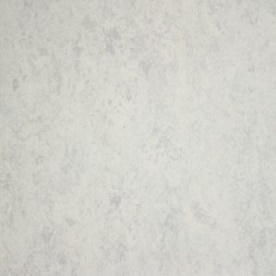 P2VinüülparkettEdasimüüja: Lincona.eeLVT WINPRO50 1008 tamm Cognac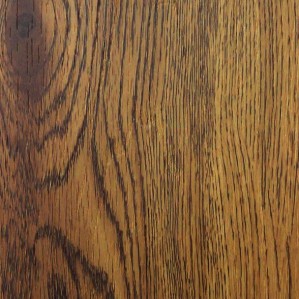 P3LinoleumEdasimüüja: lincona.eeVeneto XF² 793 hallP4VinüülparkettEdasimüüja: Lincona.eeLVT WINPRO50 1008 tamm CognacP5Keraamiline plaatEdasimüüja: notopro.eeGigacer Concrete Graphite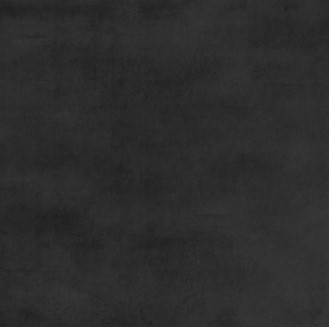 P6Keraamiline plaatEdasimüüja: notopro.eeGardenia Burligton Graphite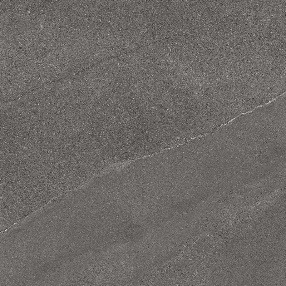 P7ParkettTootekood: HF141EKSFOSA1Edasimüüja: lincona.eePARKETT HF Dream 1-l tamm Savanna õli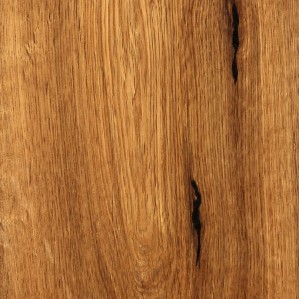 P8Keraamiline plaatEdasimüüja: notopro.eeGigacer Concrete GraphiteP9ParkettTootekood: HF141EKSFOSA1Edasimüüja: lincona.eePARKETT HF Dream 1-l tamm Savanna õliP10ParkettTootekood: 5906737961353Edasimüüja: kodustuudio.eeViimistluskaubamaja OÜParkett Tamm, Grand Canyon, 1-lip, faasitud, harjatud, naturaalõli 1.1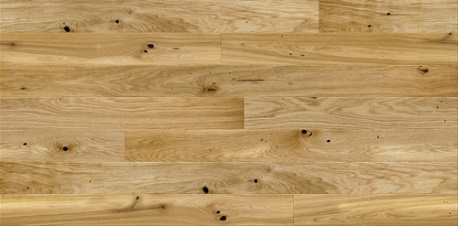 P11ParkettTootekood: 5906737961353Edasimüüja: kodustuudio.eeViimistluskaubamaja OÜParkett Tamm, Grand Canyon, 1-lip, faasitud, harjatud, naturaalõli 1.1P12ParkettTootekood: 5906737961353Edasimüüja: kodustuudio.eeViimistluskaubamaja OÜParkett Tamm, Grand Canyon, 1-lip, faasitud, harjatud, naturaalõli 1.1P13Keraamiline plaatEdasimüüja: notopro.eeGardenia BURLINGTON STONE ROCK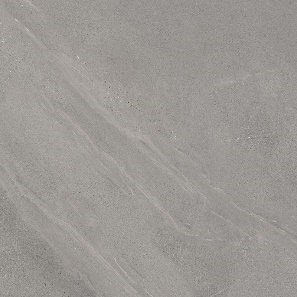 P14ParkettTootekood: 5906737961353Edasimüüja: kodustuudio.eeViimistluskaubamaja OÜParkett Tamm, Grand Canyon, 1-lip, faasitud, harjatud, naturaalõli 1.1TähisMaterjalViimistlusS1Värvitud seinad 4tkTikkurila H495 Harso, matt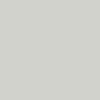 S2Dekoratiivne tellissein (tume)Edasimüüja: holgersson.eeKõrgus: 6-6,3cmLaius: 2,1-2,3cmPaksus: 0,8-1cmLisa 1Masterbrick black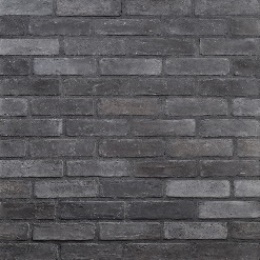 S3Värvitud seinTikkurila K499 Graniitti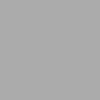 S4Värvitud seinadTikkurila H495 Harso, mattS5Värvitud/lubikrohvitudLisa 2Lubikrohv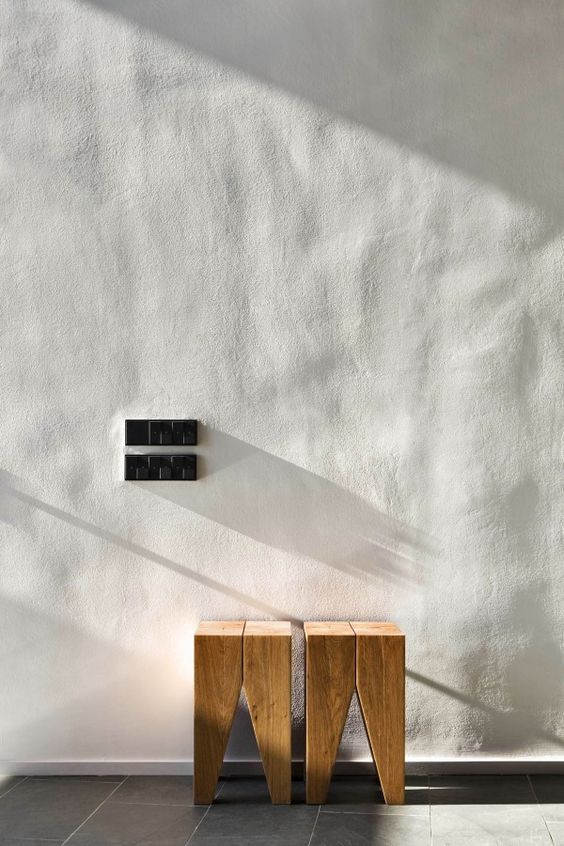 S5.1Dekoratiivkivi tellisEdasimüüja: ehomer.eeLisa 2.1DEKORATIIVKIVI FLORENCE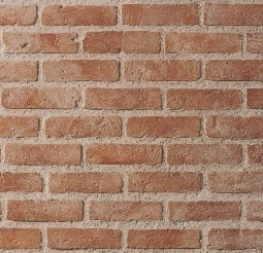 S6Värvitud seinRAL 9003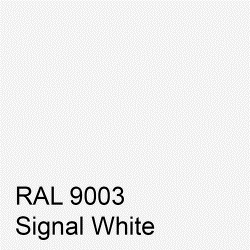 S7Keraamiline plaatEdasimüüja: notopro.eeGardenia Burligton GraphiteS8Keraamiline plaatEdasimüüja: notopro.eeGardenia BURLINGTON STONE ROCK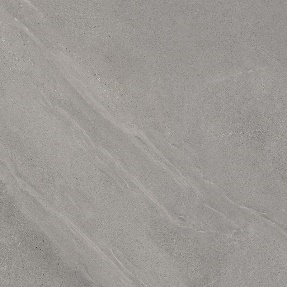 S9Värvitud seinTikkurila Y500 Takorauta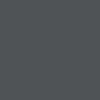 S10Värvitud seinRAL 9003S11FototapeetEdasimüüja:Tootekood: 	014269Pikkus/Laius:	270 cm x 450 cmLisa 4Chalk Ombre | Version 1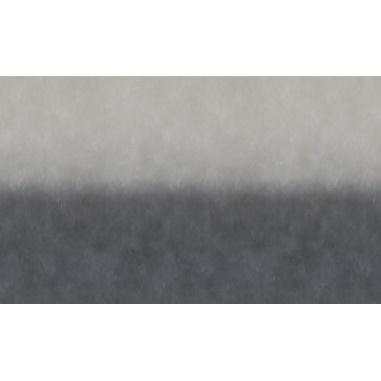 S12Värvitud seinTikkurila Y500 TakorautaS13Värvitud seinTikkurila N494 Nefriitti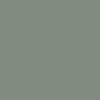 S14Värvitud seinRAL 9003S15Keraamiline plaatEdasimüüja: notopro.eeGardenia BURLINGTON STONE ROCKS16Värvitud seinTikkurila M497 Tuhka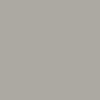 S17LaudisLisa 5, Lisa 6Sõltub põranda toonistS18Värvitud seinLisa 7Tikkurila M442 Vuono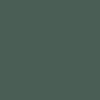 TähisNimetusL1Värvitud laed valgeksL2Värvitud kipslaed valgedL3Värvitud kipslaed valged+ tumedaks peitsitud taladL4Lagi kaetud tumeda laudisega+ tumedaks peitsitud tladTähisNimetusToodeM1Laoriiulid Kogumõõdud 4400x600 ja 2375x625M2Tv alusMõõdud: 2000x400M3NurgadiivanMõõdud: M4DiivanilaudMõõdud: 1000x1000M5SöögilaudMõõdud 2000x1000M6Söögilaua toolM7KöögimööbelKogumõõt: 3850x600M8TugitoolM9GarderoobikappMõõdud: 1600x900Võimalusel klaasustega, et laseks valgust läbiJoonised lisanaM10Riiulid/sahtlid (kinnastele, mütsidele jms)M11Riiul+peegel Mõõdud: 1650x200Lisa 8, Lisa 9M12GarderoobikappMõõdud: 1450x770Joonis lisanaM13Nagid rätikuteleM14Elektriline käterätikuivatiM15Peegel toru otsasLisa 10M16Kapp valamuleMõõdud: 2200x600M17Püstakkapp rätikutele, pesumasinale ja kuivatileMõõdud: 1150x650M18KöögimööbelLisa 11 (3d foto esialgne)M19SöögilaudMõõdud: 2000x1000M20SöögitoolM21Kapp 1000mm avatud, 500mm uksega kinnine.Joonised lisanaM22Bench istumiseks/lebola, kaetud patjadegaLisa 12M23KohvilaudLäbimõõt 550mmM24NurgadiivanKõrgetel jalgadelM25DiivanilaudMõõdud: 1400x800M26Tv alune kappMõõdud: 2700x400Lisa 13TV mõõdud 1300x800M27VitriinkappMõõdud: 1200x450M28ÖökappMõõdud: 400x500M29VoodiMõõdud: 2100x2000M30Meigilaud peegligaMõõdud: 1000x500M31ToolM32Garderoobikapp master magamistubaMõõdud: 4050x600Külgedel avatud riiulidJoonised lisanaM33GarderoobikappMõõdud: 4050x600Lisa 14M34ÖökappMõõdud: 400x500M35VoodiMõõdud: 2000x1800M36Meigilaud/kummut Mõõdud: 1500x550M37Kirjutuslaud sahtlitegaMõõdud: 1500x550M38KontoritoolM39GarderoobikappMõõdud: 2315x600M40Kirjutuslaud+riiulidMõõdud: 2400x585M41KontoritoolM42ÖökappLäbimõõt 400mmM43VoodiMõõdud: 950x2000M44Suur peegelM45TugitoolM46KirjutuslaudMõõdud: 1800x800M47KontoritoolM48RiiulidMõõdud: 963x300M49Riiulid+kapidMõõdud: 3480x500M50DiivanM51Tumbad/kott-toolidM52Kirjutuslaud, riiulid, kapidKogumõõt: 4050x550M53KontoritoolM54RiietekappMõõdud: 2200x600M55Kirjutuslaud sahtlipoksidegaMõõdud: 1650x600M56KontoritoolM57Meigilaud/kummut peegligaMõõdud: 1800x600M58Tumba/toolM59KappMõõdud: 1596x600M60VoodiMõõdud: 2000x950TähisNimetusToodeSK1Seinapealne valamuSK2Wc pottSK3Wc pottSK4DuššDuššiseinad 1200 mm kaugusel nurgast ja 1000 mm laiused, kokkulükatavad, klaasist.SK5Valamu tööpinna siseneSK6ValamuSK7Wc pott 